Directions to Washington’s Landing, Lambert BoathouseComing from the east on 376WFollow 376 into PittsburghTake exit 72b (right exit) to Blvd of the AlliesFollow signs on Blvd of the Allies for I579I579 crosses a bridge, move to the far right lane on the bridge to take the exit for Rt28NAt the end of the ramp merge into a single lane of Rt28 due to constructionShortly after the single lane opens to 2 lanes, move to the right and immediately exit to 31st BridgeAt the end of the exit ramp at the light you will make a wide U turn to get onto River Rd As soon as you get on River Rd there is a traffic light, turn left, this is the 30th St Bridge which brings you onto Washington’s LandingAt end of bridge follow road around to left this is Waterfront Dr look for parking volunteerComing from the south and west on 376E (formerly 279N)Follow 376E through Fort Pitt TunnelTunnel exits onto Ft Pitt Bridge, move left to follow signs for I279N which follows the Ft Duquesne BridgeTravel across Ft Duquesne Bridge and move right to follow signs for Rt 28NFollow Rt 28N to exit for 31st St BridgeAt the end of the exit ramp at the light you will make a wide U turn to get onto River Rd As soon as you get on River Rd there is a traffic light, turn left, this is the 30th St Bridge which brings you onto Washington’s LandingAt end of bridge follow road around to left this is Waterfront Dr look for parking volunteerComing from the north on 28SFollow 28S to the  31st St Bridges exitOn the exit ramp stay in the right lane, sign indicates to River RdWhen light allows turn left staying to the right, turn right onto River Rd just before beginning of bridgeAs soon as you get on River Rd there is a traffic light, turn left, this is the 30th St Bridge which brings you onto Washington’s LandingAt end of bridge follow road around to left this is Waterfront Dr look for parking volunteerComing from the north on 279SFollow 279S to exit 2B which merges onto East St toward 28NAfter approximately 0.5 miles, turn left onto East Ohio StBe in the left lane (not left turn lane) at Chestnut St intersection continue straight through intersection sign indicated Heinz StFollow the road around to the right which puts you on  Heinz StTravel on Heinz St a very short distance to T intersection, turn left on River RdTravel along River Rd at the first traffic light after going up a short ramp turn right onto 30th St Bridge30th St Bridge is a ramp to Washington’s LandingAt end of ramp follow road around to left this is Waterfront Dr look for parking volunteer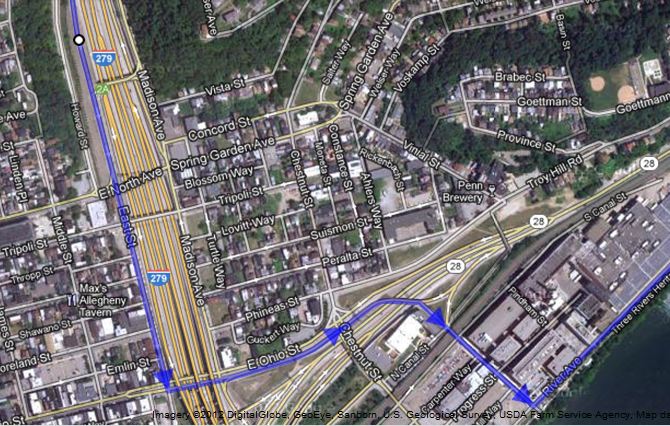 